HedgehogStoriesThe Tale of Mrs Tiggy-Winkle – Beatrix PotterThe Hodgeheg – Dick King-Smith The very helpful hedgehog – Rosie Wellesley Harold the Hedgehog audio book https://www.youtube.com/watch?v=tAytsLbkTzI Don’t hog the hedge – ebook available on twinklActivitiesResearch hedgehog awareness week
https://www.britishhedgehogs.org.uk/hedgehog-awareness-week-2020-3rd-may-9th-may/
https://www.hedgehogstreet.org/hog-awareness-week/Make a fruit hedgehog for snack  	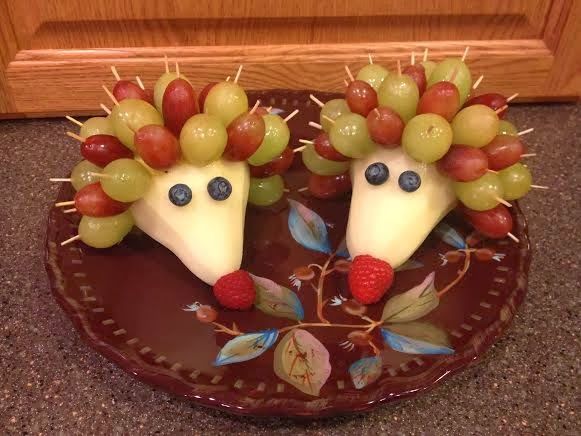 Make a leaf hedgehog Make a hedgehog house or feeding 
stationMake a clay hedgehog how can you make 
the texture for the prickle? 
– scissor cut the clay, push sticks or straws in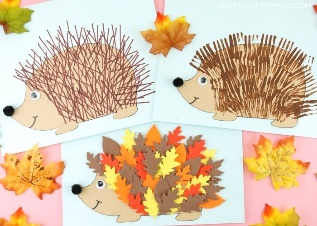 Paint hedgehogs – what different items
can you use to create prickles? Fork, sticks, 
hand prints? 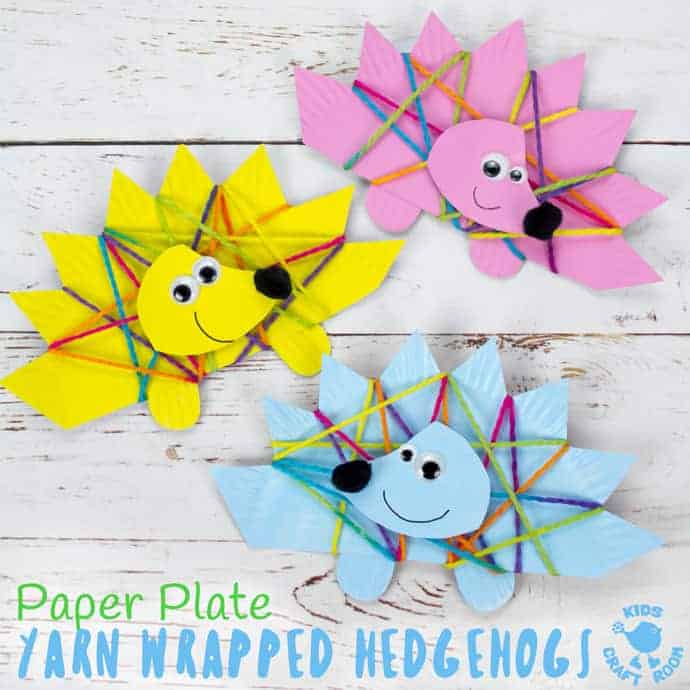 Hedgehog comprehension worksheetsHedgehog paper plate weaving Make hedgehog bread rolls 
bbc good food website for recipe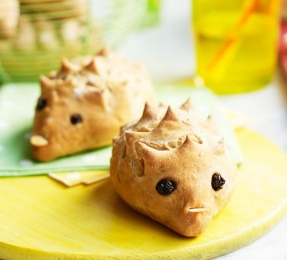 